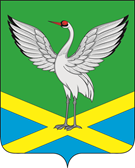 Совет  городского поселения «Забайкальское» муниципального района «Забайкальский район»IV – го созываРЕШЕНИЕпгт. Забайкальскот « 25 » декабря 2018 г.                                                                           № 146Об утверждении Положения о порядке действий по выявлению самовольно установленных некапитальных строений, сооруженийна земельных участках, находящихся в муниципальной собственности и земельных участках, государственная собственность на которые не разграничена и устранению выявленных нарушенийНа основании Федерального закона от 06.10.2003 № 131-ФЗ «Об общих принципах организации местного самоуправления в Российской Федерации», Земельным кодексом Российской Федерации, ст. 222 Гражданского кодекса Российской Федерации, п. 10.2 ст. 1 Градостроительного кодексаРоссийской Федерации, руководствуясь ст. 8, 12 Устава городского поселения «Забайкальское» муниципального района «Забайкальский район», Совет городского поселения «Забайкальское» решил:Утвердить Положение о порядке действий по выявлению самовольно установленных некапитальных строений, сооруженийна земельных участках, находящихся в муниципальной собственности и земельных участках, государственная собственность на которые не разграничена и устранению выявленных нарушений согласно приложению № 1 к настоящему решению. Признать утратившим силу Решение Совета городского поселения «Забайкальское» муниципального района «Забайкальский район» от 24.03.2017 № 36 «Об утверждении Положения о порядке сноса (демонтажа) самовольно установленных гаражей, павильонов, киосков, лотков, торговых палаток и других временных сооружений на земельных участках находящихся в муниципальной собственности и земельных участках государственная собственность на которые не разграничена, на территории городского поселения «Забайкальское».3. Разместить настоящее решение на официальном сайте администрации городского поселения «Забайкальское».4. Опубликовать настоящее решение в информационном вестнике «Вести Забайкальска».5. Решение  вступает в силу со дня его официального опубликования.6. Контроль за исполнением настоящего решения возложить на заместителя Председателя Совета городского поселения «Забайкальское».Глава городского поселения«Забайкальское»			                                               О.Г. ЕрмолинПриложение № 1 к Решению Советагородского поселения «Забайкальское» от 25 декабря  2018 г. № 146Положение о порядке действий по выявлению самовольно установленных некапитальных строений, сооружений на земельных участках, находящихся в муниципальной собственности и земельных участках, государственная собственность на которые не разграничена и устранению выявленных нарушенийНастоящее Положение устанавливает порядок действий по выявлению самовольно установленных некапитальных строений, сооруженийна земельных участках, находящихся в муниципальной собственности и земельных участках, государственная собственность на которые не разграничена и устранению выявленных нарушений, на территории городского поселения «Забайкальское» муниципального района «Забайкальский район».Некапитальными строениями, сооружениями являются строения, сооружения, которые не имеют прочной связи с землей и конструктивные характеристики которых позволяют осуществить их перемещение и (или) демонтаж и последующую сборку без несоразмерного ущерба назначению и без изменения основных характеристик строений, сооружений (в том числе киосков, навесов и других подобных строений, сооружений)Самовольно установленными некапитальными строениям, сооружениями для целей настоящего Положения (далее - самовольные объекты) признаются некапитальные строения, сооружения, возведенные или созданные на земельном участке, не предоставленном в установленном порядке, или на земельном участке, разрешенное использование которого не допускает строительства на нем данного объекта, либо возведенные или созданные без получения на это необходимых в силу закона согласований, разрешений или с нарушением градостроительных и строительных норм и правил, если разрешенное использование земельного участка, требование о получении соответствующих согласований, разрешений и (или) указанные градостроительные и строительные нормы и правила установлены на дату начала возведения или создания самовольной постройки и являются действующими на дату выявления самовольной постройки.Приведение в соответствие с параметрами, установленными правилами землепользования и застройки, документации по планировке территории, или обязательным требованиям к параметрам постройки самовольно установленных некапитальных строений, сооружений – действия заинтересованных лиц, осуществивших постройку, либо лиц, в собственности, пожизненном наследуемом владении, постоянном (бессрочном) пользовании которых находится земельный участок, на котором возведены или созданы самовольно установленные некапитальные строения, сооружения, или лиц, которым такой земельный участок находящийся в муниципальной собственности и земельный участок государственная собственность на которые не разграничена, на территории городского поселения «Забайкальское», предоставлен во временное владение и пользование по приведению в соответствие с законом установленных самовольных объектов.3. Выявление самовольно установленных некапитальных строений, сооружений в пределах границ городского поселения «Забайкальское» осуществляется специалистом по контролю за использованием земель администрации городского поселения «Забайкальское» 3.1. Основанием для выявления объектов, обладающих признаками самовольного строения, сооружения, является поступление информации в уполномоченный орган от должностных лиц администрации городского поселения «Забайкальское», депутатов Совета городского поселения «Забайкальское», физических и юридических лиц, правоохранительных и контрольных органов, средств массовой информации, в том числе размещенных в телекоммуникационных сетях общего пользования.3.2. Специалист по контролю за использованием земель администрации городского поселения «Забайкальское» в случае самостоятельного выявления  объектов, обладающих признаками самовольного строения, сооружения  либо при получении информации от лиц, указанных в пункте 3.1 настоящего Положения, в течение трёх рабочих дней с момента поступления такой информации осуществляет предварительный осмотр предположительно самовольного строения, сооружения.3.3. После предварительного осмотра предположительно самовольного строения, сооружения специалист по контролю за использованием земель администрации городского поселения «Забайкальское» запрашивает сведения о наличии (отсутствии) оснований размещения постройки, а также сведения о правообладателях таких объектов и земельном участке, на территории которого расположен объект. Указанные в настоящем пункте сведения запрашиваются им самостоятельно путем направления запросов в соответствующие органы и организации, в том числе путем поиска сведений в открытых электронных ресурсах информационно-телекоммуникационной сети «Интернет». 3.4. В течении пятнадцати дней со дня предварительного осмотра самовольного строения, сооружения специалист по контролю за использованием земель администрации городского поселения «Забайкальское» составляет акт осмотра (приложение 1 к настоящему Положению). Осмотр самовольного строения, сооружения может производиться как при участии лица, осуществившего такую постройку, так и без привлечения такого лица к осмотру, при условии его извещения в установленном порядке. В акте осмотра указываются дата и место его составления, описание технических характеристик, в том числе вид (тип) объекта, строительный материал, цвет, его место расположения с привязкой к местности, сведения о лице, осуществившем размещение (создание, возведение) такого объекта, либо указание об отсутствии сведений о таком лице, сведения об использовании фото- и (или) видеосъемки. К акту прикладываются копии документов (при их наличии), относящиеся к самовольной постройке, а также фото (видео) материалы осмотренного объекта. 3.5. Для проведения осмотра могут привлекаться органы, в компетенцию которых входит определение законности размещения выявленного объекта, а также организации, реализующие полномочия в сфере государственного земельного надзора, гражданской обороны, предупреждения и ликвидации чрезвычайных ситуаций, обеспечения первичных мер пожарной безопасности, антитеррористической безопасности.3.6. Если собственник самовольно установленного некапитального строения, сооружения установлен, специалист по контролю за использованием земель администрации городского поселения «Забайкальское» направляет ему заказным письмом с уведомлением (либо вручает под расписку) предписание о необходимости сноса самовольного объекта в трёхмесячный срок или приведения в соответствие с установленными требованиями в шестимесячный срок.3.7. Одновременно копия акта с фото-видео материалами направляется в Управление Федеральной службы государственной регистрации, кадастра и картографии по Забайкальскому краю для принятия мер в отношении собственника самовольно установленного некапитального строения, сооружения к административной ответственности.3.8. В случае неисполнения требования специалиста по контролю за использованием земель администрации городского поселения «Забайкальское» в установленные сроки, специалист по контролю за использованием земель в течении трёх дней направляет имеющуюся у него информацию в Департамент государственного имущества и земельных отношений Забайкальского края или Прокуратуру Забайкальского района для принятия мер по сносу самовольно установленного некапитального строения, сооружения или приведения в соответствие с установленными требованиями.3.9. Если лицо, осуществившее самовольную установку некапитального строения, сооружения не выявлено, то специалист по контролю за использованием земель администрации городского поселения «Забайкальское» в течении 10 дней со дня составления акта осмотра, осуществляет следующие действия:а) на самовольно возведённом объекте размещает информацию о том, что данный объект является самовольным строением, розыске собственника самовольно установленного некапитального строения, сооружения, о контактных телефонах для обращения лиц, имеющих основания для заявления прав на некапитальное строение, сооружение (размещённая на объекте информация фиксируется фотосъемкой) с её опубликованием в информационном вестнике «Вести Забайкальска» с приложением фото объекта.б) по истечении 14 дней после размещения информации на самовольно возведённом строении, сооружении направляет документы с фото (видео) материалами в Департамент государственного имущества и земельных отношений Забайкальского края для признания самовольно возведённого объекта бесхозяйной вещью и обращении его в собственность Забайкальского края.Споры, возникающие при применении данного положения, належат рассмотрению в судебном порядкеПриложение 1к Положению о порядке действий повыявлению самовольно установленныхнекапитальных строений, сооружений на земельных участках, находящихся вмуниципальной собственности иземельных участках, государственнаясобственность на которые не разграниченаи устранению выявленных нарушенийАКТ осмотра выявленного объекта №________п.Забайкальск   «        » ____________20__года                                                                осмотр начат в____час_____мин окончен в ______час______минНастоящий акт составлен______________________________________________________________________________________________________________(указывается должность, ФИО лица составившего акт) о том, что на земельном участке (территории)____________________________________________________________________________________________________________________________________(указывается адрес объекта либо привязка к близлежащим объектам капитального строительства, земельным участкам имеющим адресную привязку)Описание объекта (вид (тип) объекта, назначение, технические характеристики, строительный материал, цвет и т.д.__________________________________________________________________________________________________________________________________________________________Особые отметки:____________________________________________________Сведения о применении фото(видео) техники___________________________(если применялась указывается модель фото(видео)техники)Приложение:1._____________________________________________________                      2._____________________________________________________Подпись лица, составившего акт:_____________________________________(Подпись, ФИО)Подписи иных лиц, органов и организаций, присутствовавших при осмотре объекта:________________________________(Подпись, Ф.И.О., наименование органа или организации)